Planning CommitteePJM Conference and Training CenterSeptember 14, 20179:30 a.m. – 12:15 p.m. EPTAdministration (9:30-9:35)Welcome, announcements and review of the Anti-trust, Code of Conduct, and Media Participation Guidelines. - Mr. Paul McGlynnApprove draft minutes from the August 10th, 2017 Planning Committee (PC) meeting.Endorsements (9:35 – 9:50)PJM Manual 14A 

Mr. Joe Hay, PJM, will present proposed updates to Manual 14A (Generation and Transmission Interconnection Process).  These updates were identified as part of the biennial review of the manual.  The committee will be asked to endorse these updates to Manual 14A.First Readings (9:50 – 10:30)2017 Installed Reserve Margin Study Results

Mr. Tom Falin, PJM, will review the 2017 Installed Reserve Margin (IRM) study results.  The committee will be asked to endorse the study results at its next meeting. PJM Manual 14B

Mr. Mike Herman, PJM, will present proposed updates to Manual 14B (Regional Transmission Planning Process).  These updates will add additional information related to the contingency definitions.  The committee will be asked to endorse the changes to Manual 14B at its next meeting. PJM Manual 19

Mr. John Reynolds, PJM, will present proposed updates to Manual 19 (Load Forecasting and Analysis).  These updates will clarify when load drop estimates are produced and the required periodic review of the Manual.  The committee will be asked to endorse the study results at its next meeting.Informational Updates (10:30 – 12:15)Light Load Analysis

Mr. Mark Sims, PJM, will review the proposed approach to update the Light Load Reliability Test procedure parameters.   Grid Resilience in System Planning 

Mr. Sims, PJM, will discuss grid resilience in Transmission Planning as well as next steps. RTEP 2018 Schedule Update

Mr. Alex Worcester, PJM, will provide an update regarding the RTEP 2018 Schedule. Preliminary 2018 Project Budget

Mr. Jim Snow, PJM, will review the Preliminary 2018 Project Budget.NERC and Regional Coordination Update

Mr. Preston Walker, PJM, will provide an update on the activities, issues and items of interest at NERC, SERC, and RFC.Project 2015-10 Single Points of Failure

Mr. Bill Harm, PJM, will provide information regarding proposed changes to the TPL-001 standard that address FERC orders 754 and 786.Retirement of Yards Creek Special Protection Scheme

Mr. Evan Ferell, FirstEnergy, will present information related to the retirement of the Yards Creek Special Protection Scheme.Retirement of Aurora Energy Center Remedial Action Scheme

Mr. Alan Engelmann, ComEd, will present information related to the retirement of the Aurora Energy Center Remedial Action Scheme.Planning Community

Mr. Mike Herman –PJM, will provide a demo of the PJM Planning Community which is live as of today.  Members are encouraged to work with PJM staff to establish a log-in to the community during the lunch break today. Informational UpdatesDesignated Entity Design Standards Task Force (DEDSTF) Update

The DEDSTF continues with monthly meetings to finalize the Underground and HVDC sections within the Lines section of the DEDSTF Requirements document. At the 9/7/2017 meeting the DEDSTF had a subject matter expert lead us through discussions on design and requirements of HVDC facilities. We expect to conclude Underground discussions at the 9/21/2017 meeting and bring these updated sections back to the planning committee for endorsement in 2017 Q4.Order 1000 Projects and Cost Capping/Cost Commitment Special PC Meeting

On August 21, PJM conducted its third Special PC meeting on Cost Capping/Cost Commitment. The topic of the meeting was focused on the development of draft principles. Additional information and stakeholder comments regarding the principles are posted on the PC page of www.pjm.com. Draft documents that incorporate the principles into PJM documents will be posted by Sept 18 for review and comment. The next special PC meeting on cost commitment is scheduled for October 9.Author: Susan McGillAntitrust:You may not discuss any topics that violate, or that might appear to violate, the antitrust laws including but not limited to agreements between or among competitors regarding prices, bid and offer practices, availability of service, product design, terms of sale, division of markets, allocation of customers or any other activity that might unreasonably restrain competition.  If any of these items are discussed the chair will re-direct the conversation.  If the conversation still persists, parties will be asked to leave the meeting or the meeting will be adjourned.Code of Conduct:As a mandatory condition of attendance at today's meeting, attendees agree to adhere to the PJM Code of Conduct as detailed in PJM Manual M-34 section 4.5, including, but not limited to, participants' responsibilities and rules regarding the dissemination of meeting discussion and materials.Public Meetings/Media Participation: Unless otherwise noted, PJM stakeholder meetings are open to the public and to members of the media. Members of the media are asked to announce their attendance at all PJM stakeholder meetings at the beginning of the meeting or at the point they join a meeting already in progress. Members of the Media are reminded that speakers at PJM meetings cannot be quoted without explicit permission from the speaker. PJM Members are reminded that "detailed transcriptional meeting notes" and white board notes from "brainstorming sessions" shall not be disseminated. Stakeholders are also not allowed to create audio, video or online recordings of PJM meetings. PJM may create audio, video or online recordings of stakeholder meetings for internal and training purposes, and your participation at such meetings indicates your consent to the same.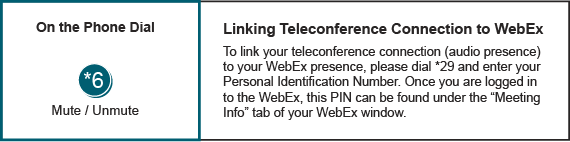 Future Meeting DatesSeptember 22, 20172:00 p.m.Special PC: New Service Request Study MethodsTeleconference OnlyOctober 9, 20179:30  a.m.Special PC: Consideration of Cost Cap/Containment Provisions for Competitive ProposalsPJM Conference and Training Center, Audubon, PAOctober 12, 20179:30 a.m.Planning CommitteePJM Conference and Training Center, Audubon, PANovember 9, 20179:30 a.m.Planning CommitteePJM Conference and Training Center, Audubon, PADecember 14, 20179:30 a.m.Planning CommitteePJM Conference and Training Center, Audubon, PA